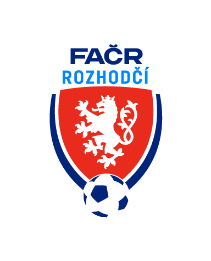 Komuniké KR ŘKM č. 14 , z 14. kola MSFLMSFL 14. kolo:HLUČÍN - KVÍTKOVICE78 ´- HCH R, chybně nenařízen PK pro D mužstvo OSTRAVA B - FRÝDLANT 67´- HCH R, chybně nenařízen PK pro D mužstvoV Olomouci dne 08.11.2022Zapsal:   Milan Reich					       Ing. Jan Zahradníček               sekretář KR M	                                                                     předseda KR ŘK M